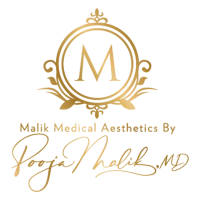 Patient History Form	Date:___________Please complete this form to the best of your ability.  The doctor will review your answers during your  visitMEDICAL & FAMILY HISTORYMD Notes:SURGERIES & HOSPITALIZATIONSSPECIALISTS (If Any)MEDICATION ALLERGIES         No Known AllergiesPRESCRIPTION MEDICATIONSSUPPLEMENTS & OVER THE COUNTER MEDICATIONSSCREENINGS & TESTINGSFEMALE patients: Please check all that applyMALE patients: Please check all that applyOB/GYN HISTORY (Female Patients)PERSONAL & SOCIAL HISTORY I have answered the above to the best of my abilities.                                                                                  Patient Signature:Nutrition EvaluationTime Eaten:____________          Time Eaten:____________           Time Eaten:____________             Where:________________          Where:________________           Where:________________                With Whom:____________          With Whom:____________           With Whom:____________           Activity Level: (check only one):Inactive: no regular physical activity with a sit-down job.Light activity: no organized physical activity during leisure timeModerate activity: occasionally involved in activities such as weekend golf, tennis jogging, swimming or cycling Heavy activity: consistent lifting, stair climbing, heavy construction, etc., or regular participation in jogging, swimming, cycling or active sports at least three times per weekVigorous activity: participation in extensive physical exercise for at least 60 minutes per session ≥ 4 times per week.Please describe you general health goals and improvements you wish to make:____________________________________________________________________________________________________________________________________________________________________________________________________________________________________This information will assist us in assessing your particular problem areas and establishing your medical management.  Thank you for your time and practice in completing this form.Additional NOTES:Patient Signature:______________________________________Last Name                                                                     First                                        Middle                                     Date of Birth                          Age                    M  /  FPrimary Care Doctor                                                                     Office Number                                                                 Last Physical ExamHeight                                           Weight                                      For Weight Loss Patients: Goal Weight                                      Lowest Adult Weight (after age 18)Main Reason for Visit                                                                                                                                                                         REFERRED BY:SeizuresAsthma / COPDDiarrheaMigraines or HeadachesSleep ApneaLiver DiseaseDizzinessPulmonary HypertensionGallbladder Disease/ StonesLoss of ConsciousnessShortness of BreathUlcersStrokeIrregular Heart RhythmColitisGlaucomaHeart Attack or AnginaConstipationThyroid DisorderPalpationsArthritisObesity / OverweightHeart Valve DisorderGoutDiabetes Mellitus (DM)Heart Failure (CHF)Osteopenia or OsteoporisisHigh Blood SugarHigh Blood PressureKidney Disease or StonesAbnormal CholesterolRheumatic FeverAlcohol AbuseInsomniaTuberculosisDrug AbuseDementiaHIVEating DisorderPancreatisCaner:(type):Depression or AnxietyOtherOtherReason / DiagnosisYearName of MedicationReactionMedication NameDose & FrequencyApprox Start DateReason for UseMedication NameDose & FrequencyApprox Start DateReason for UseTESTLast Date DoneResults (-) or State FindingsBlood Sugar, CholesterolColonoscopyPAP Smear (women)Prostate Exam, PSA (men)Cardiac Testing (EKG, echo, stress, etc)Trans-vaginal UltrasoundMammographyNONEMILDMODERATESEVERESleep DisorderAnxiety /NervousnessIrritabilityDepression / Emotional SwingsFood CravingsHot FlashesNight SweatsVaginal DrynessUrine LeakageDry Skin /WrinklesDry HairFatigueMemory LossConcentration LossHair LossLoss of Libido / OrgasmMuscle Weakness / LossMuscle and Joint PainLoss of Pubic HairNONEMILDMODERATESEVEREDry SkinDry HairSleep DisorderFatigueMemory LossConcentration LossAnxiety / NervousnessIrritabilityDepressionLoss of Libido / OrgasmDifficulty Achieving ErectionDifficulty Maintaining ErectionPremature EjaculationMuscle WeaknessMuscle LossMuscle and Joint PainLoss of Masculinity / Confidence / AggressivenessLast Menstrual Period:                                                           Age at First Onset of Period:            If still menstruating: cycle _______days                                           Circle if (+):  Heavy Periods, Irregularity, Spotting or PainAre you pregnant:   NO   YES                                                Are you breastfeeding:   NO      YES Are you trying for a pregnancy:       NO    YESNumber of Pregnancies:           Living children:______     Vaginal _____    C-Section  _____  Abortions  ____   Miscarriages____History of Sexual Abuse:     NO            YESOccupation:                                                                             Stress Level (0-10):Occupation:                                                                             Stress Level (0-10):Occupation:                                                                             Stress Level (0-10):Marital Status:                                                                                  Do you feel safe in your relationship# Living Children_______                                                                                YES         NOMarital Status:                                                                                  Do you feel safe in your relationship# Living Children_______                                                                                YES         NOMarital Status:                                                                                  Do you feel safe in your relationship# Living Children_______                                                                                YES         NOUse of Alcohol                            If YES, what kind:                         How many drinks / week:NO      YES Use of Alcohol                            If YES, what kind:                         How many drinks / week:NO      YES Use of Alcohol                            If YES, what kind:                         How many drinks / week:NO      YES Tobacco:                                    If YES, number of years total________    Past use / Quit Date:____________NO     YES                                 Cigarettes packs/day ______  Cigars/day ________ Chew/day________ Pipe/day______Tobacco:                                    If YES, number of years total________    Past use / Quit Date:____________NO     YES                                 Cigarettes packs/day ______  Cigars/day ________ Chew/day________ Pipe/day______Tobacco:                                    If YES, number of years total________    Past use / Quit Date:____________NO     YES                                 Cigarettes packs/day ______  Cigars/day ________ Chew/day________ Pipe/day______Recreational or Street Drugs use:NO    YES                                 If YES, have you ever taken street drugs with a needle:           NO      YESRecreational or Street Drugs use:NO    YES                                 If YES, have you ever taken street drugs with a needle:           NO      YESRecreational or Street Drugs use:NO    YES                                 If YES, have you ever taken street drugs with a needle:           NO      YESSexually Active                  Heterosexual                                Contraception:                                          Bi-sexual                                             Current Method:_____________________________NO   YES                           Homosexual                                       Past Method:_______________________________Sexually Active                  Heterosexual                                Contraception:                                          Bi-sexual                                             Current Method:_____________________________NO   YES                           Homosexual                                       Past Method:_______________________________Sexually Active                  Heterosexual                                Contraception:                                          Bi-sexual                                             Current Method:_____________________________NO   YES                           Homosexual                                       Past Method:_______________________________Hobbies / Interests:Hobbies / Interests:Hobbies / Interests:REVIEW OF SYSTEMSPlease check YES to any symptoms that you experience.  For any YES answer please provide a brief descriptionREVIEW OF SYSTEMSPlease check YES to any symptoms that you experience.  For any YES answer please provide a brief descriptionREVIEW OF SYSTEMSPlease check YES to any symptoms that you experience.  For any YES answer please provide a brief descriptionYESIf YES, list doctor seen, describe condition and how longFever /ChillsExcess FatigueWeight loss / gainEnlarged lymph nodesFrequent bruisingBlurry VisionRinging in EarsHearing difficultyMouth SoresSinus ProblemsCardiovascular:Cardiovascular:Cardiovascular:Chest pain at rest or exerciseCold hands / cold feetSwelling of legsGastrointestinal                                        YESGastrointestinal                                        YESGastrointestinal                                        YESConstipation# bowel movement / day_______DiarrheaBloatingExcessive BelchingGas / AcidityBlood in StoolThirst: Lack of / too much# of glasses of fluid /day_______GenitourinaryGenitourinaryGenitourinaryPain on urinationCloudy / Bloody UrinationUrinating too many times# times per day_______Difficulty urinatingLoss of UrineMusculoskeletal: If YES to any of following questions, please ask for a PAIN RATING scale.Musculoskeletal: If YES to any of following questions, please ask for a PAIN RATING scale.Musculoskeletal: If YES to any of following questions, please ask for a PAIN RATING scale.Do you see a chiropractor?Any regular body treatment /massageBack PainNeck PainShoulder PainArm PainHip PainKnee PainOther PainMuscle Point Tenderness (pls describe)SkinSkinSkinAcneDry SkinOily SkinLoss of Collagen / FirmessWrinklesPigmentation / ScarringAny History of Skin Cancer?Do You Wear Sunblock?After Sun Exposure, do you (circle):       BURN        Sometimes Burn       Rarely Burn         Never Burn           TanAfter Sun Exposure, do you (circle):       BURN        Sometimes Burn       Rarely Burn         Never Burn           TanAfter Sun Exposure, do you (circle):       BURN        Sometimes Burn       Rarely Burn         Never Burn           TanCelluliteQuestions on aesthetic services: Botox, Juvederm, lasers?Interest in Skin Care ConsultationEmotionalEmotionalEmotionalDo you see a counselor or psychiatristDepressionAnxietyStressVegetable Intake (pls circle):          <10%              20-40%             41-60%                >60%Vegetable Intake (pls circle):          <10%              20-40%             41-60%                >60%Vegetable Intake (pls circle):          <10%              20-40%             41-60%                >60%Vegetable Intake (pls circle):          <10%              20-40%             41-60%                >60%Vegetable Intake (pls circle):          <10%              20-40%             41-60%                >60%Vegetable Intake (pls circle):          <10%              20-40%             41-60%                >60%Vegetable Intake (pls circle):          <10%              20-40%             41-60%                >60%Vegetable Intake (pls circle):          <10%              20-40%             41-60%                >60%Number of meals per day:Number of meals per day:Number of meals per day:Number of meals per day:Number of meals per day:Number of meals per day:Number of meals per day:Number of meals per day:Snacks per day:                                 What snacks & when:Snacks per day:                                 What snacks & when:Snacks per day:                                 What snacks & when:Snacks per day:                                 What snacks & when:Snacks per day:                                 What snacks & when:Snacks per day:                                 What snacks & when:Snacks per day:                                 What snacks & when:Snacks per day:                                 What snacks & when:Food Allergies:Food Allergies:Food Allergies:Food Allergies:Food Allergies:Food Allergies:Food Allergies:Food Allergies:Food Dislikes:Food Dislikes:Food Dislikes:Food Dislikes:Food Dislikes:Food Dislikes:Food Dislikes:Food Dislikes:Food(s) you Crave                                                                    Any specific time of day /month you crave food?Food(s) you Crave                                                                    Any specific time of day /month you crave food?Food(s) you Crave                                                                    Any specific time of day /month you crave food?Food(s) you Crave                                                                    Any specific time of day /month you crave food?Food(s) you Crave                                                                    Any specific time of day /month you crave food?Food(s) you Crave                                                                    Any specific time of day /month you crave food?Food(s) you Crave                                                                    Any specific time of day /month you crave food?Food(s) you Crave                                                                    Any specific time of day /month you crave food?Do you awaken hungry during the night?                                 If yes, what do you do?            YES            NODo you awaken hungry during the night?                                 If yes, what do you do?            YES            NODo you awaken hungry during the night?                                 If yes, what do you do?            YES            NODo you awaken hungry during the night?                                 If yes, what do you do?            YES            NODo you awaken hungry during the night?                                 If yes, what do you do?            YES            NODo you awaken hungry during the night?                                 If yes, what do you do?            YES            NODo you awaken hungry during the night?                                 If yes, what do you do?            YES            NODo you awaken hungry during the night?                                 If yes, what do you do?            YES            NOBehavior Style (check only one):____Always clam & easy going                                               ____Seldom calm and persistently driving for advancement____Usually calm & easy going                                               ____Never calm and have overwhelming ambition____Sometimes calm with frequent impatience                       ____Hard-driving and can never relaxBehavior Style (check only one):____Always clam & easy going                                               ____Seldom calm and persistently driving for advancement____Usually calm & easy going                                               ____Never calm and have overwhelming ambition____Sometimes calm with frequent impatience                       ____Hard-driving and can never relaxBehavior Style (check only one):____Always clam & easy going                                               ____Seldom calm and persistently driving for advancement____Usually calm & easy going                                               ____Never calm and have overwhelming ambition____Sometimes calm with frequent impatience                       ____Hard-driving and can never relaxBehavior Style (check only one):____Always clam & easy going                                               ____Seldom calm and persistently driving for advancement____Usually calm & easy going                                               ____Never calm and have overwhelming ambition____Sometimes calm with frequent impatience                       ____Hard-driving and can never relaxBehavior Style (check only one):____Always clam & easy going                                               ____Seldom calm and persistently driving for advancement____Usually calm & easy going                                               ____Never calm and have overwhelming ambition____Sometimes calm with frequent impatience                       ____Hard-driving and can never relaxBehavior Style (check only one):____Always clam & easy going                                               ____Seldom calm and persistently driving for advancement____Usually calm & easy going                                               ____Never calm and have overwhelming ambition____Sometimes calm with frequent impatience                       ____Hard-driving and can never relaxBehavior Style (check only one):____Always clam & easy going                                               ____Seldom calm and persistently driving for advancement____Usually calm & easy going                                               ____Never calm and have overwhelming ambition____Sometimes calm with frequent impatience                       ____Hard-driving and can never relaxBehavior Style (check only one):____Always clam & easy going                                               ____Seldom calm and persistently driving for advancement____Usually calm & easy going                                               ____Never calm and have overwhelming ambition____Sometimes calm with frequent impatience                       ____Hard-driving and can never relaxNOYESNO YESIf not you, WHOM?Partner or Spouse Overweight?I plan my mealsI plan my meals        By how much_______lbsI cook my mealsI cook my mealsI eat out dailyI shop for foodI shop for foodI eat our _______ times / weekI use a shopping list for groceryI use a shopping list for groceryI eat “fast foods” dailyTime of day I usually shop:Time of day I usually shop:I eat “fast foods” _______times / weekI use sugar substituteI use sugar substituteI drink cola drinksI use butterI use butterI eat when I am stressedI use margarineI use margarineI am currently stressedI drink coffee or tea      How many cups/day:_____I drink coffee or tea      How many cups/day:_____I skip mealsI eat on behalf of someone elseI eat on behalf of someone elseIf Weight Loss is an aim for you, please answer the following questions.If Weight Loss is an aim for you, please answer the following questions.If Weight Loss is an aim for you, please answer the following questions.If Weight Loss is an aim for you, please answer the following questions.If Weight Loss is an aim for you, please answer the following questions.If Weight Loss is an aim for you, please answer the following questions.If Weight Loss is an aim for you, please answer the following questions.If Weight Loss is an aim for you, please answer the following questions.Goal Weight:                                    In what time frame would you like to be at your goal weight:Goal Weight:                                    In what time frame would you like to be at your goal weight:Goal Weight:                                    In what time frame would you like to be at your goal weight:Goal Weight:                                    In what time frame would you like to be at your goal weight:Goal Weight:                                    In what time frame would you like to be at your goal weight:Goal Weight:                                    In what time frame would you like to be at your goal weight:Goal Weight:                                    In what time frame would you like to be at your goal weight:Goal Weight:                                    In what time frame would you like to be at your goal weight:Birth Weight:                                     Weight one year ago:Birth Weight:                                     Weight one year ago:Birth Weight:                                     Weight one year ago:Birth Weight:                                     Weight one year ago:Birth Weight:                                     Weight one year ago:Birth Weight:                                     Weight one year ago:Birth Weight:                                     Weight one year ago:Birth Weight:                                     Weight one year ago:Highest Weight (non-pregnant) and when:                                         Lowest Adult Weight(>18):Highest Weight (non-pregnant) and when:                                         Lowest Adult Weight(>18):Highest Weight (non-pregnant) and when:                                         Lowest Adult Weight(>18):Highest Weight (non-pregnant) and when:                                         Lowest Adult Weight(>18):Highest Weight (non-pregnant) and when:                                         Lowest Adult Weight(>18):Highest Weight (non-pregnant) and when:                                         Lowest Adult Weight(>18):Highest Weight (non-pregnant) and when:                                         Lowest Adult Weight(>18):Highest Weight (non-pregnant) and when:                                         Lowest Adult Weight(>18):Main Reason for you decision to lose weight:Main Reason for you decision to lose weight:Main Reason for you decision to lose weight:Main Reason for you decision to lose weight:Main Reason for you decision to lose weight:Main Reason for you decision to lose weight:Main Reason for you decision to lose weight:Main Reason for you decision to lose weight:When did you begin gaining excess weight? (Give Reasons, if known)When did you begin gaining excess weight? (Give Reasons, if known)When did you begin gaining excess weight? (Give Reasons, if known)When did you begin gaining excess weight? (Give Reasons, if known)When did you begin gaining excess weight? (Give Reasons, if known)When did you begin gaining excess weight? (Give Reasons, if known)When did you begin gaining excess weight? (Give Reasons, if known)When did you begin gaining excess weight? (Give Reasons, if known)Previous Diets FollowedPrevious Diets FollowedPrevious Diets FollowedPrevious Diets FollowedApproximate Date & Results of Weight LossApproximate Date & Results of Weight LossApproximate Date & Results of Weight LossApproximate Date & Results of Weight LossTypical BreakfastTypical LunchTypical Dinner____________________________________________________________________________________________________________________________________________________________________________________________________________________________________________________________________________